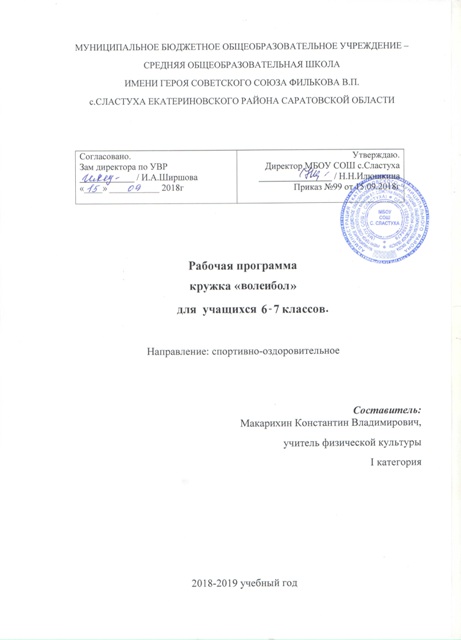 Муниципальное бюджетное общеобразовательное учреждение –средняя общеобразовательная школа имени Героя Советского Союза Филькова В.П.с. Сластуха Екатериновского района Саратовской областиРАБОЧАЯ ПРОГРАММА по внеурочной деятельности Кружок «Волейбол»направление «спортивно-оздоровительное»для 6-7 классовСоставитель:Макарихин Константин Владимировичучитель физической культурыпервая категория2018-2019 учебный годСОДЕРЖАНИЕПояснительная записка	3Планируемые результаты освоения обучающимися программы кружковой деятельности	4Календарно-тематическое планирование	6Пояснительная запискаРабочая  программа кружка «Здоровье» по физической культуре  построена и реализуется на основе следующих документов: 1. Федеральный закон от 29.12.2012 N 273-ФЗ «Об образовании в Российской Федерации»;           2. ФГОС ООО,  утверждённый приказом Министерства образования и науки РФ от 17 декабря 2010 года № 1897;         3. Федеральный закон «О физической культуре и спорте в РФ» от 04.12.2007г. №329-ФЗ (ред. От 21.04 2011г.).4. Стратегия развития физической культуры и спорта на период до 2020г. Распоряжение правительства РФ от. 07.08.2009г. № 1101-р.5. Постановление Главного государственного санитарного врача  РФ от 29.12.2010 №189 (в редакции от 29.06.2011) «Об утверждении СанПиН 2.4.2.2821-10 «Санитарно - эпидемиологические требования к условиям и организации обучения в общеобразовательных учреждениях»;6. Приказ  Минобрнауки России от 28.12.2010 №2106 «Об утверждении федеральных требований к образовательным учреждениям в части охраны здоровья обучающихся, воспитанников»; В программе отражены основные принципы спортивной подготовки воспитанников:Принцип системности предусматривает тесную взаимосвязь содержания соревновательной деятельности и всех сторон учебно-тренировочного процесса: физической, технической, тактической, психологической, интегральной, теоретической подготовки; воспитательной работы; восстановительных мероприятий; педагогического и медицинского контроля.Принцип преемственности определяет последовательность изложения программного материала по этапам многолетней подготовки в годичных циклах. Обеспечена   преемственность задач, средств и методов подготовки, объемов тренировочных и соревновательных нагрузок, рост показателей физической, технико-тактической и интегральной подготовленности.Принцип вариативности предусматривает в зависимости от этапа многолетней подготовки, индивидуальных особенностей воспитанника  вариативность программного материала для практических занятий, характеризующихся разнообразием тренировочных средств и нагрузок, направленных на решение определенной педагогической задачи.Программа кружковой деятельности по спортивно - оздоровительному направлению «Спортивные игры» может рассматриваться как одна из ступеней к формированию культуры здоровья и является неотъемлемой частью всего воспитательно-образовательного процесса. Основная идея программы заключается в мотивации обучающихся на ведение здорового образа жизни, в формировании потребности сохранения физического и психического здоровья как необходимого условия социального благополучия и успешности человека.Данная программа направлена на формирование, сохранение и укрепления здоровья обучающихся, в основу, которой положены культурологический и личностно-ориентированный подходы. Цель программы кружковой деятельности: укрепление здоровья, физического развития и подготовленности обучающихся, воспитание личностных качеств, освоение и совершенствование жизненно важных двигательных навыков, основ спортивной техники избранных видов спорта. Цель конкретизирована следующими задачами:- пропаганда здорового образа жизни, укрепление здоровья, содействие гармоническому физическому развитию обучающихся;- популяризация спортивных игр как видов спорта и активного отдыха;- формирование у обучающихся устойчивого интереса к занятиям спортивными играми;- обучение технике и тактике спортивных игр;- развитие физических способностей (силовых, скоростных, скоростно-силовых, координационных, выносливости, гибкости);- формирование у обучающихся необходимых теоретических знаний;- воспитание моральных и волевых качеств.Данная программа составлена в соответствии с возрастными особенностями обучающихся и рассчитана на проведение  1  часа в неделю 34 часа в год в каждом из  6-7 классов, всего 34 часа. Планируемые результаты освоения обучающимися программы кружковой деятельностиВ процессе обучения и воспитания собственных установок, потребностей в значимой мотивации на соблюдение норм и правил здорового  образа  жизни, культуры здоровья у обучающихся формируются личностные, метапредметные и предметные результаты.Личностные результаты обеспечиваются через формирование базовых национальных ценностей; предметные – через формирование основных элементов научного знания, а метапредметные результаты – через универсальные учебные действия (далее УУД).            Личностные результаты отражаются  в индивидуальных качественных свойствах обучающихся:- формирование культуры здоровья – отношения к здоровью как высшей ценности человека;- развитие личностных качеств, обеспечивающих осознанный выбор поведения, снижающего или исключающего воздействие факторов, способных нанести вред физическому и психическому здоровью;- формирование потребности ответственного отношения к окружающим и осознания ценности человеческой жизни.Метапредметные результаты: - способность выделять ценность здоровья, здорового и безопасного образа жизни как целевой приоритет при организации собственной жизнедеятельности, взаимодействии с людьми;- умение адекватно использовать знания о позитивных и негативных факторах, влияющих на здоровье;- способность рационально организовать физическую и интеллектуальную деятельность;- умение противостоять негативным факторам, приводящим к ухудшению здоровья;- формирование умений позитивного коммуникативного общения с окружающими.Виды УУД, формируемые на занятиях кружковой деятельности:Оздоровительные результаты программы кружковой деятельности:- осознание  обучающимися необходимости заботы о своём здоровье и выработки форм поведения, которые помогут избежать опасности для жизни и здоровья, а значит, произойдет уменьшение пропусков по причине болезни и произойдет увеличение численности обучающихся, посещающих спортивные секции и спортивно-оздоровительные мероприятия;- социальная адаптация детей, расширение сферы общения, приобретение опыта взаимодействия с окружающим миром.Первостепенным результатом реализации программы кружковой деятельности будет сознательное отношение обучающихся к собственному здоровью.Календарно-тематическое планирование«Утверждаю»Директор  МБОУ «СОШ с.Сластуха»__________/Илюшкина Н.Н./Приказ № __от «____»______2018г.ЛичностныеРегулятивныеПознавательныеКоммуникативные1.Самоопре-деление2.Смысло-образование1.Соотнесение известного и неизвестного2.Планирование3.Оценка4.Способность к волевому усилию1.Формулирование цели2.Выделение необходимой информации3.Структурирование4.Выбор эффективных способов решения учебной задачи5.Рефлексия 6.Анализ и синтез7.Сравнение8.Классификации1.Строить продуктивное взаимодействие между сверстниками и педагогами2.Постановка вопросов3.Разрешение конфликтов№ТемаКол-во часовДатаДата№ТемаКол-во часовпланфактПодвижные игрыПодвижные игры51Инструкция на занятиях в секции. Кросс15.092Удар по мячу в игре «Русская лапта»112.093Правила игры лапта119.094Подвижная игра лапта126.095Подвижная игра лапта13.10Волейбол 126-8Закрепление техники передачи мяча в парах, в колоннах310.1017.1024.109-10Индивидуальные тактические действия в защите.231.107.1111-12Верхняя прямая подача214.1121.1113-14Закрепление техники приема мяча с подачи228.115.1215-17Подвижные игры и эстафеты. Двусторонняя учебная игра312.1219.1226.12Баскетбол12Технические действия18Стойки и перемещения116.0119Остановки баскетболиста123.0120Передачи мяча130.0121Ловля мяча16.0222Ведение мяча113.0223Броски в кольцо120.0224Игра в защите 127.0225Игра в нападении16.0326Тестирование 113.0327-29Учебно-тренировочная игра «Баскетбол»320.033.0410.04ФутболФутбол530Остановка  катящегося  мяча.  117.0431Ведение  мяча.124.0432-33Игра  в  футбол  по  упрощённым  правилам  (мини-футбол)215.0522.0534Подвижные  игры129.05Итого 34